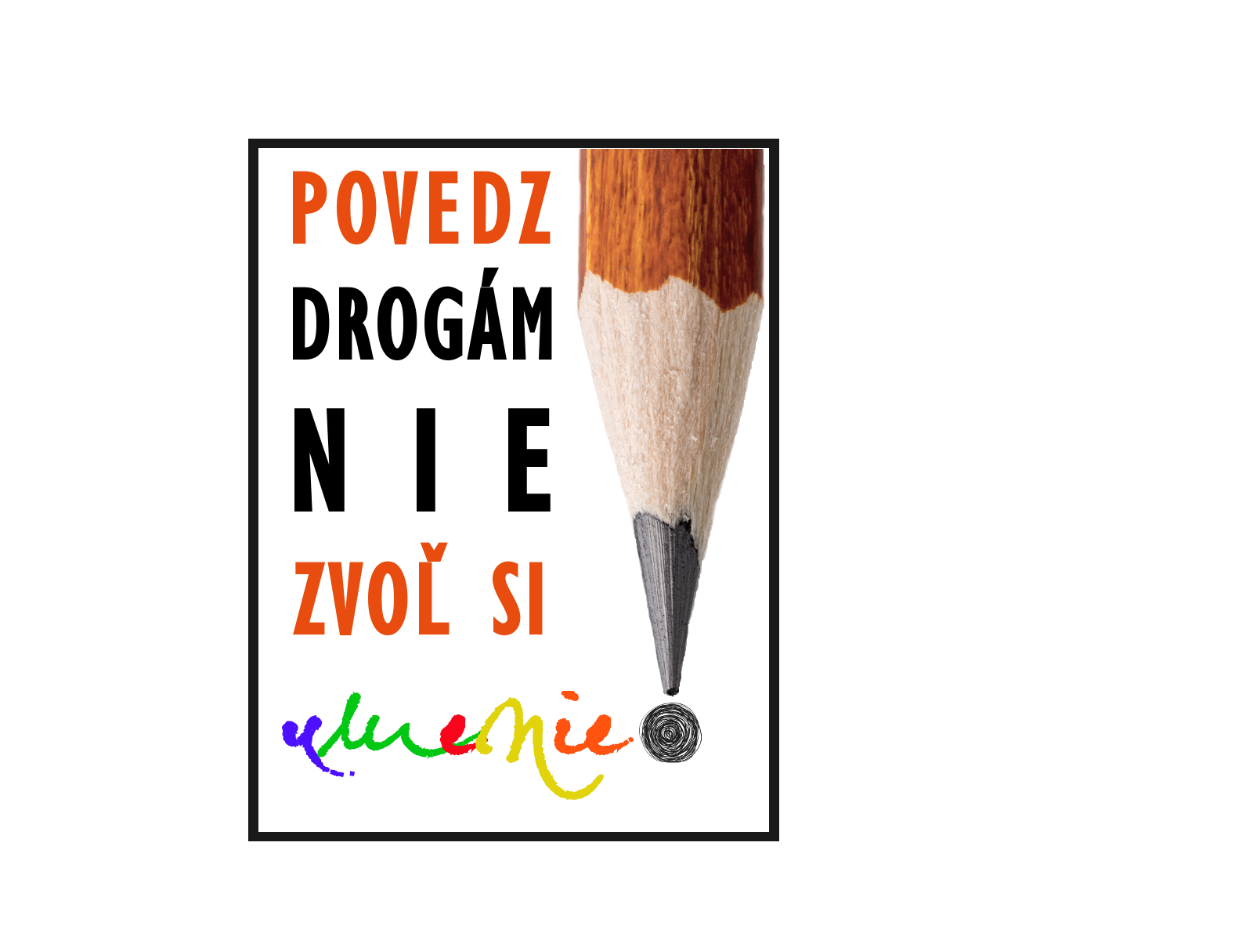 Cieľ:   Prezentovať rozhodné NIE závislostiam (nielen odmietnutie drogy v pravom zmysle slova,         ale napr. aj iné závislosti – mobil, PC...) a ukázať, že svet umenia ponúka množstvo možností prežiť plnohodnotný a šťastný život.Poukázať na negatívne dôsledky závislostí – izolácia, strata domova, priateľov.Zapojiť žiakov z rôznych škôl z rôznych regiónov, aby odprezentovali svoje zručnosti.Súťaž je podporená Ministerstvom zdravotníctva SR v rámci podpory programov, iniciatív a aktivít  v oblasti národnej protidrogovej stratégie pre rok 2018.Vyhlasovateľ súťaže: CZŠ Romualda Zaymusa v ŽilineVyhlásenie súťaže: september 2018Uzávierka súťaže: 9. november 2018 (rozhoduje dátum pečiatky na obálke)Vyhlásenie výsledkov súťaže: 12. december 2018 v Žiline Škola môže poslať max. 1 súťažnú prácu v každej téme vekovej kategórii (čiže max 20 prác).Súťažné výtvarné práce posielajte na adresu: CZŠ Romualda Zaymusa                                                                                   Ulica R. Zaymusa 3                                                                                   010 01 ŽilinaNa obálku uveďte: Povedz drogám nie, zvoľ si umenie!Literárne a multimediálne práce posielajte na mailovú adresu: halajova.czszaymusa@gmail.comalebo poštovú adresu školy.Odborná porota zostavená zo súčasných tvorcov bude posudzovať nielen remeselné a technické aspekty tvorby, ale aj potenciál sociálneho/spoločenského dopadu spracovania témy na rovesníkov.                     Vyberie na ocenenie v každej kategórii a téme 3 víťazné práce.                                                      Organizátor si vyhradzuje právo neudeliť ocenenie, ak žiadna súťažná práca nebude spĺňať podmienky súťaže alebo nebude v požadovanej kvalite.                                                                                                                                Víťazi jednotlivých kategórií vo všetkých 3 sekciách budú ocenení diplomom a vecnou cenou.     Autori prác, ktorí sa umiestnia na 1. mieste v jednotlivých sekciách a kategóriách, budú pozvaní na slávnostné vyhodnotenie súťaže do Žiliny. Cestovné náklady však hradí vysielajúca škola. Autorom prác, ktorí získajú 2. a 3. miesto, budú diplomy a ceny zaslané poštou, rovnako aj tým, ktorí sa nemôžu zúčastniť slávnostného udeľovania cien.                           Vybrané výtvarné práce budú vystavené v priestoroch školy, prezentované na webovej a facebookovej stránke školy, v zborníku literárnych a výtvarných prác.                                        Doručené súťažné príspevky budú použité na propagačné účely a ostávajú majetkom organizátora súťaže.                                                                                                                                                           Zaslaním súťažných príspevkov dávate súhlas na zverejnenie osobných údajov k príspevkom v rozsahu: meno a priezvisko súťažiaceho, vek, škola, kontakt na školu.Bližšie info môžete získať na: halajova.czszaymusa@gmail.com, czszaymusa@gmail.comVýtvarná sekcia:Témy prvého ročníka súťaže: Plagát s tematikou boja proti závislostiam (max. formát A2, práce nesmú byť prehnuté ani inak znehodnotené)2.   Komiks na tému Ako som porazil svoju závislosť (môže byť vyrobený aj na počítači                        a vytlačený), max. formát A3Kategórie pre plagát a komiks: III. kategória: žiaci 5. a 6. ročníka ZŠ (a prísluš. roč. 8-roč. gymnázia)                                          IV. kategória: žiaci 7. – 9. ročníka ZŠ (a prísluš. roč. 8-roč. gymnázia)3. Výtvarné dielo (kresba, maľba, grafika alebo iná plošná kombinovaná technika) na tému                          Čo ma v živote robí šťastným (max. formát A2)Kategórie pre výtvarné dielo:  I.   kategória: žiaci 1. a 2. ročníka ZŠ                                         II.  kategória:  žiaci 3. a 4. ročníka ZŠ                                         III. kategória: žiaci 5. a 6. ročníka ZŠ (a prísluš. roč. 8-roč. gymnázia)                                         IV. kategória: žiaci 7. – 9. ročníka ZŠ (a prísluš. roč. 8-roč. gymnázia)Na zadnú stranu výtvarnej práce nalepte vyplnený formulár, ktorý posielame v tomto liste.Literárna sekcia:Témy prvého ročníka súťaže:  1. Ako som porazil svoju závislosť                                                2.  Čo ma v živote robí šťastnýmPoézia (báseň, pieseň, óda)Próza (rozprávanie, poviedka, úvaha)Rozsah: max 2 strany A4 Kategórie:  III. kategória: žiaci 5. a 6. ročníka ZŠ (a prísluš. roč. 8-roč. gymnázia)       IV. kategória: žiaci 7. – 9. ročníka ZŠ (a prísluš. roč. 8-roč. gymnázia)Na samostatnú stranu súťažného príspevku pripojte vyplnený formulár, ktorý posielame v tomto liste.Multimediálna sekcia1.  Vlog na témy: Ako som porazil svoju závislosť                                Čo ma v živote robí šťastnýmKategórie:  III. kategória: žiaci 5. a 6. ročníka ZŠ (a prísluš. roč. 8-roč. gymnázia)       IV. kategória: žiaci 7. – 9. ročníka ZŠ (a prísluš. roč. 8-roč. gymnázia)Podmienky: Text v slovenskom jazyku, dĺžka videa max. 5 min., príspevok, ktorý ešte nebol zverejnený, teda vznikol pre túto príležitosť, v HD kvalite, nesmú sa v ňom prezentovať žiadne rasistické, vulgárne alebo inak nevhodné myšlienky..., nesmie mať reklamný obsah, nemôže propagovať žiadnu značku produktu, službu.Video prosíme zaslať mailom ako prílohu alebo zaslaním linku na uložený vlog.Video v prílohe označte menom, priezviskom, súťažnou kategóriou a témou, názvom a kontaktom školy.Formuláre pre výtvarnú sekciu: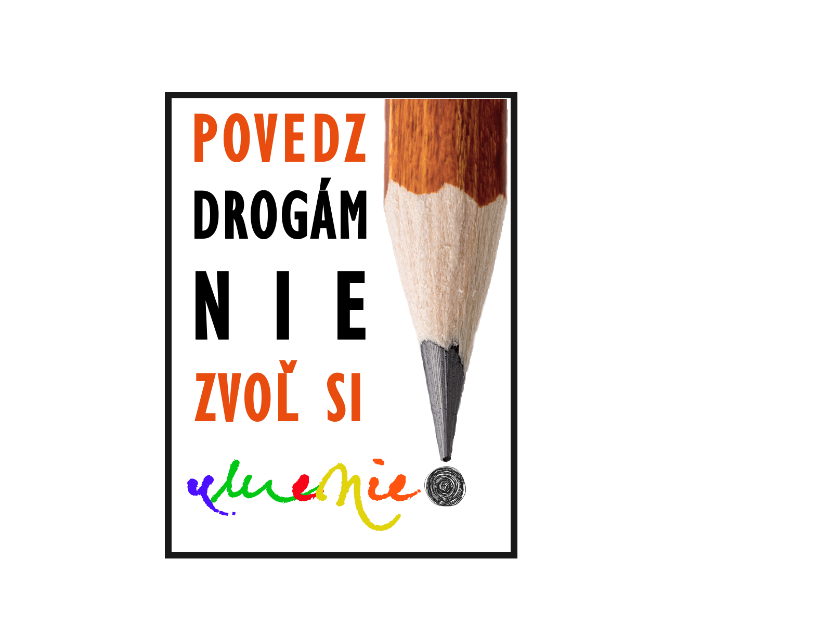 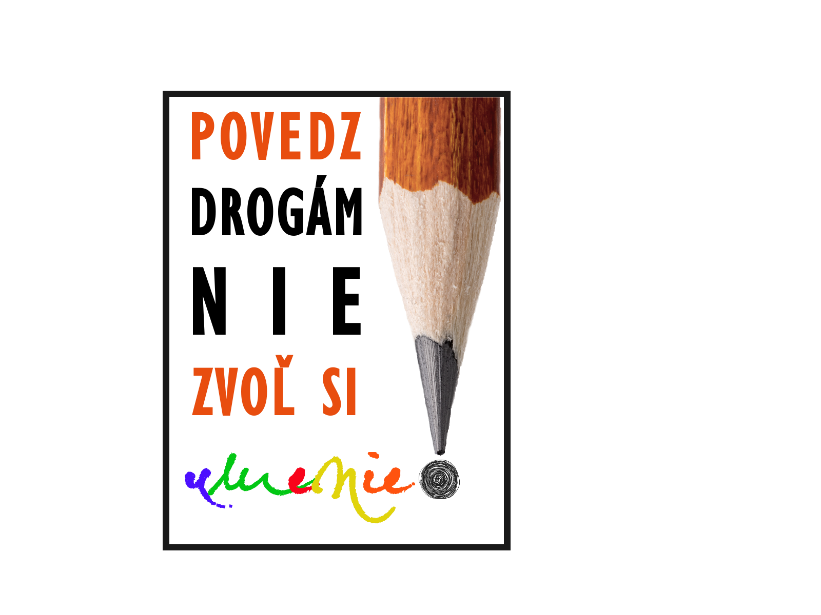 Formuláre pre literárnu sekciu:Výtvarná sekciaVýtvarná sekciaMeno a priezvisko súťažiaceho:Názov práce:Vek:Téma:Boj proti závislostiamForma:PlagátKategória:III. kategória: žiaci 5. a 6. ročníka ZŠ (a príslušného ročníka 8-ročného gymnázia)Škola + kontakt:Výtvarná sekciaVýtvarná sekciaMeno a priezvisko súťažiaceho:Názov práce:Vek:PlagátTéma:Boj proti závislostiamForma:Kategória:IV. kategória: žiaci 7. – 9. ročníka ZŠ(a príslušného ročníka 8-ročného gymnázia)Škola + kontakt:Výtvarná sekciaVýtvarná sekciaMeno a priezvisko súťažiaceho:Názov práce:Vek:Téma:Ako som porazil svoju závislosťForma:KomiksKategória:III. kategória: žiaci 5. a 6. ročníka ZŠ(a príslušného ročníka 8-ročného gymnázia)Škola + kontakt:Výtvarná sekciaVýtvarná sekciaMeno a priezvisko súťažiaceho:Názov práce:Vek:Téma:Ako som porazil svoju závislosťForma:KomiksKategória:IV. kategória: žiaci 7. – 9. ročníka ZŠ(a príslušného ročníka 8-ročného gymnázia)Škola + kontakt:Výtvarná sekciaVýtvarná sekciaMeno a priezvisko súťažiaceho:Názov práce:Vek:Téma:Čo ma v živote robí šťastnýmForma:Výtvarné dieloKategória:I. kategória: žiaci 1. a 2. ročníka ZŠŠkola + kontakt:Výtvarná sekciaVýtvarná sekciaMeno a priezvisko súťažiaceho:Názov práce:Vek:Téma:Čo ma v živote robí šťastnýmForma:Výtvarné dieloKategória:II. kategória: žiaci 3. a 4. ročníka ZŠŠkola + kontakt:Výtvarná sekciaVýtvarná sekciaMeno a priezvisko súťažiaceho:Názov práce:Vek:Téma:Čo ma v živote robí šťastnýmForma:Výtvarné dieloKategória:III. kategória: žiaci 5. a 6. ročníka ZŠ (a príslušného ročníka 8-ročného gymnázia)Škola + kontakt:Výtvarná sekciaVýtvarná sekciaMeno a priezvisko súťažiaceho:Názov práce:Vek:Téma:Čo ma v živote robí šťastnýmForma:Výtvarné dieloKategória:IV. kategória: žiaci 7. - 9. ročníka ZŠ (a príslušného ročníka 8-ročného gymnázia)Škola + kontakt:Literárna sekciaLiterárna sekciaMeno a priezvisko súťažiaceho:Názov práce:Vek:Téma:Ako som porazil svoju závislosťForma:PoéziaKategória:III. kategória: žiaci 5. a 6. ročníka ZŠ(a príslušného ročníka 8-ročného gymnázia)Škola + kontakt:Literárna sekciaLiterárna sekciaMeno a priezvisko súťažiaceho:Názov práce:Vek:Téma:Ako som porazil svoju závislosťForma:PrózaKategória:III. kategória: žiaci 5. a 6. ročníka ZŠ(a príslušného ročníka 8-ročného gymnázia)Škola + kontakt:Literárna sekciaLiterárna sekciaMeno a priezvisko súťažiaceho:Názov práce:Vek:Téma:Ako som porazil svoju závislosťForma:PoéziaKategória:IV. kategória: žiaci 7. -  9. ročníka ZŠ(a príslušného ročníka 8-ročného gymnázia)Škola + kontakt:Literárna sekciaLiterárna sekciaMeno a priezvisko súťažiaceho:Názov práce:Vek:Téma:Ako som porazil svoju závislosťForma:PrózaKategória:IV. kategória: žiaci 7. -  9. ročníka ZŠ(a príslušného ročníka 8-ročného gymnázia)Škola + kontakt:Literárna sekciaLiterárna sekciaMeno a priezvisko súťažiaceho:Názov práce:Vek:Téma:Čo ma v živote robí šťastnýmForma:PoéziaKategória:III. kategória: žiaci 5. a 6. ročníka ZŠ(a príslušného ročníka 8-ročného gymnázia)Škola + kontakt:Literárna sekciaLiterárna sekciaMeno a priezvisko súťažiaceho:Názov práce:Vek:Téma:Čo ma v živote robí šťastnýmForma:PrózaKategória:III. kategória: žiaci 5. a 6. ročníka ZŠ(a príslušného ročníka 8-ročného gymnázia)Škola + kontakt:Literárna sekciaLiterárna sekciaMeno a priezvisko súťažiaceho:Názov práce:Vek:Téma:Čo ma v živote robí šťastnýmForma:PoéziaKategória:IV. kategória: žiaci 7. -  9. ročníka ZŠ(a príslušného ročníka 8-ročného gymnázia)Škola + kontakt:Literárna sekciaLiterárna sekciaMeno a priezvisko súťažiaceho:Názov práce:Vek:Téma:Čo ma v živote robí šťastnýmForma:PrózaKategória:IV. kategória: žiaci 7. -  9. ročníka ZŠ(a príslušného ročníka 8-ročného gymnázia)Škola + kontakt: